НОВОСТИ 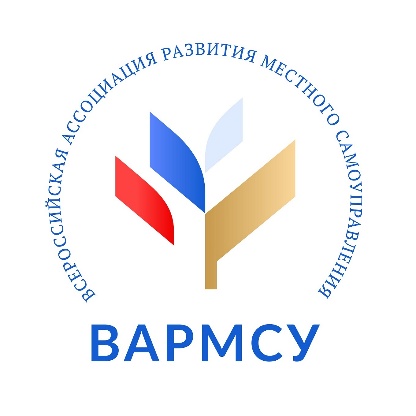 МЕСТНОГО САМОУПРАВЛЕНИЯНедельный обзор с 24 по 28 января 2022гВ Правительстве поддержали проект об отмене налога на прибыль для сельских домов культурыhttps://www.pnp.ru/social/v-pravitelstve-podderzhali-proekt-ob-otmene-naloga-na-pribyl-dlya-selskikh-domov-kultury.html Правительственная Комиссия по законопроектной деятельности поддержала законопроект о нулевой ставке налога на прибыль для домов и дворцов культуры, а также клубов, которые учредили муниципальные образования, за исключением таких учреждений в городах и районных центрах. Об этом говорится в проекте отзыва кабмина, сообщает ТАСС. Андрей Воробьев поручил тщательно отслеживать сроки подключения населенных пунктов к газуhttps://riamo.ru/article/539122/andrej-vorobev-poruchil-tschatelno-otslezhivat-sroki-podklyucheniya-naselennyh-punktov-k-gazu.xl Еженедельно главы городских округов должны проверять, как идут работы по газификации населенных пунктов, выполняются ли они в срок, сообщил губернатор Московской области Андрей Воробьев.«Каждый глава должен знать, какой населенный пункт будет газифицирован на этой неделе или в течение месяца», - сказал Воробьев на совещании с руководителями региональных министерств и главами городских округов.ГД приняла закон о введении на Курилах «беспрецедентного» налогового режима для бизнесаhttps://www.znak.com/2022-01-18/gd_prinyala_zakon_o_vvedenii_na_kurilah_besprecedentnogo_nalogovogo_rezhima_dlya_biznesa Госдума приняла в первом чтении законопроект, который вводит на Курильских островах «беспрецедентный» налоговый режим для бизнеса. Согласно этому закону, бизнес при соблюдении определенных условий на 20 лет освободят от ключевых налогов.Предусматривается, что новые организации, зарегистрированные на территории Курильских островов, в течение 20 лет с момента регистрации не будут платить налоги на прибыль и имущество, а также земельный и транспортный налоги. Кроме того, такие компании получат право применять пониженные тарифы страховых взносов в совокупном размере 7,6%.Жителей Хакасии приглашают оценить деятельность органов местного самоуправленияhttps://glasnarod.ru/news/zhitelej-hakasii-priglashajut-ocenit-deyatelnost-organov-mestnogo-samoupravleniya/  С 1 января по 31 декабря 2022 года жители Хакасии могут высказаться, насколько они удовлетворены деятельностью руководителей органов местного самоуправления городских округов и муниципальных районов.Оценка деятельности органов местного самоуправления осуществляется с использованием информационно-телекоммуникационных сетей и информационных технологий. Опрос проводится на Официальном портале исполнительных органов государственной власти Хакасии, а также на официальных сайтах муниципальных образований Хакасии. Для участия в опросе необходимо ответить на вопросы анкеты, доступ к которой осуществляется через раздел «Оценка эффективности деятельности органов местного самоуправления», размещенный на главной странице портала и на сайтах муниципальных образований городских округов и муниципальных районов Хакасии.В Воронежской области стартовал приём заявок на конкурс «ТОС: от слов – к делу»https://vestivrn.ru/news/2022/01/20/v-voronezhskoi-oblasti-startoval-priyom-zayavok-na-konkurs-tos-ot-slov-k-delu/ 
В регионе стартовал прием заявок на конкурс «ТОС: от слов – к делу». Он продолжится до 15 февраля. Цель конкурса – увеличить социальную активность жителей, а также поощрить членов общественных самоуправлений.Проводят конкурс уже четвёртый год, в нем пять номинаций: «Благоустройство и экология», «Физическая культура и спорт», «Развитие туризма», «Межнациональные связи» и «Лучший председатель ТОС».На Красноярский экономический форум открыли регистрацию
https://krsk.aif.ru/money/na_krasnoyarskiy_ekonomicheskiy_forum_otkryli_registraciyu На сайте Красноярского экономического форума началась регистрация участников. Об этом рассказали в правительстве края.Принять участие в мероприятии можно очно и онлайн. Регистрация позволяет онлайн-участникам дистанционно посетить основные события форума, поучаствовать в дискуссиях и получить актуальную информацию.На КЭФ-2022 «Сибирь: экономика будущего» представят пять тематических треков: Цифровизация и новые смыслы в экономике», «Человеческий капитал», «Новые подходы к пространственному развитию», «Промышленность и экологическая трансформация» и «Новое качество деловой среды». Каждый трек охватит ряд мероприятий – круглые столы, экспертные интервью и обсуждения, стратегические сессии с привлечением международных участников, открытые диалоги.Жители Североморска о мосте: «Давайте, сделаем мы, народ»https://severpost.ru/read/129735/Жители Североморска заждались окончания реконструкции «злосчастного» моста на улице Душенова. Северянка высказала в соцсети «ВКонтакте» ироничное предположение, что местному населению проще взять работы в свои руки.«Когда сделают мост? Давайте сделаем мы - народ, деньги нам отдайте. Сделаем быстро, чисто и молча», - написала Виктория Петерс в группе «Североморск Онлайн».Комментаторы же разделились на тех, кто готов участвовать, и тех, кто считает, что «самоуправство наказуемо».Муниципалитеты предлагают освободить от административных штрафовhttps://iz.ru/1281800/2022-01-25/munitcipalitety-predlagaiut-osvobodit-ot-administrativnykh-shtrafov  В Госдуме предлагают освободить органы власти местного самоуправления от административных штрафов, которые им выписывают за неисполнение требований пожарной и промышленной безопасности, а также правил в области строительства, обеспечение санитарно-эпидемиологического благополучия населения. Как выяснили «Известия», такой законопроект в парламент намерены внести глава комитета по труду, социальной политике и делам ветеранов Ярослав Нилов и еще ряд депутатов.Муниципалитеты края могут подать заявку на создание модельных библиотекhttp://t7-inform.ru/s/videonews/20220126083500  Министерство культуры Прикамья проводит конкурсный отбор муниципальных образований Пермского края на создание модельных муниципальных библиотек. Для этого участникам необходимо разработать дизайн будущего пространства – с функциональной концепцией помещений, планами расстановки мебели и светильников. К заявке также прилагается план по развитию компетенций и повышению квалификации основного персонала, примерный план организации и проведения культурно-просветительских и образовательных мероприятий.Челябинск возглавил ТОП городов по самому большому числу работников малого бизнесаhttps://polit74.ru/economics/chelyabinsk_vozglavil_top_gorodov_po_samomu_bolshomu_chislu_rabotnikov_malogo_biznesa/ Индекс муниципальных районов и городских округов составлен на основе среднесписочной численности работников в организациях малого предпринимательства.Главы муниципалитетов в Ленобласти отчитаются о работе за 2021 годhttps://og47.ru/2022/01/24/Glavy-munitcipalitetov-v-Lenoblasti-otchitayutsya-o-rabote-za-2021-god-26009  Во всех 205 муниципальных образованиях 47 региона пройдут отчетные собрания в ближайшие два с половиной месяца.Традиционная отчетная кампания развернута в Ленинградской области для поведения итогов работы муниципалитетов в 2021 году и обсуждения планов на следующий. Об этом сообщает пресс-служба регионального правительства. Во всех 205 муниципальных образованиях 47 региона пройдут отчетные собрания в ближайшие два с половиной месяца.Участие в заседаниях принимают руководители и сотрудники органов исполнительной власти региона, а также руководители губернаторских приемных. РМК вложит 11,5 млрд рублей в развитие челябинского города Карабаша до 2026 годаhttps://tass.ru/ekonomika/13527583  Русская медная компания (РМК) вложит 11,5 млрд рублей до 2025 года включительно в развитие челябинского города Карабаша, где будет построен новый жилой район со школой, детским садом и больницей, передает корреспондент ТАСС с церемонии подписания соответствующего соглашения.Документ подписали губернатор региона Алексей Текслер и председатель совета директоров РМК Игорь Алтушкин. В пресс-службе РМК пояснили, что до 2025 года в городе появится новый район с собственной современной школой, детским садом, больницей и жилыми комплексами.Муниципалитеты и управляющие компании интегрируют в единый расчетный центр — Воробьевhttps://360tv.ru/news/mosobl/munitsipalitety-i-upravljajuschie-kompanii-integrirujut-v-edinyj-raschetnyj-tsentr-vorobev/ В Подмосковье появится единый областной расчетный центр, в него интегрируют муниципалитеты и управляющие компании. Это позволит ограничить рост тарифов. Об этом объявил губернатор Андрей Воробьев во время обращения к жителям.Муниципалитеты и управляющие компании интегрируют в единый расчетный центр — Воробьев «В платежке должно быть все прозрачно, все понятно», — подчеркнул он.Муниципалитетам Камчатки дали право определять проведение выборовhttps://kamchatinfo.com/news/politics/detail/48138/  На седьмой сессии Законодательного Собрания Камчатского края внесено изменение в статью 10 Закона «О выборах депутатов представительных органов муниципальных образований в Камчатском крае».Как сообщила председатель регионального Заксобрания Ирина Унтилова, с соответствующим предложением в краевой парламент обратились депутаты Думы Петропавловска-Камчатского. Профильный комитет по госстроительству рекомендовал принять эту инициативу, и на седьмой сессии депутаты большинством голосов поддержали изменение закона.Глава Екатеринбурга распорядился поддержать социально значимые проекты НКОhttps://екатеринбург.рф/news/86576-glava-ekaterinburga-rasporyadilsya-podderzhat-sotsialno-znachimye-proekty-nko Глава Екатеринбурга Алексей Орлов подписал постановление о проведении конкурса среди социально ориентированных некоммерческих организаций. Победители получат субсидии из муниципального бюджета на реализацию социально значимых проектов в 2022 году.Конкурс проводится Администрацией города Екатеринбурга в I-II квартале 2022 года. Его главная цель – поддержать лучшие социально значимые проекты или возместить уже затраченные на их реализацию средства. На это выделено 9 миллионов 533 тысячи рублей.В Вологодской области стало ещё на два населённых пункта меньшеhttps://gorodvo.ru/news/society/27887-v_vologodskojj_oblasti_stalo_eshhjo_na_dva_naseljonnykh_punkta_menshe/  Правительство Вологодской области упразднило и исключило из учётных данных региона два населённых пункта, находившихся на территории Белозерского района. Оба они обезлюдели.Официально ликвидированы деревня Елино, ранее располагавшаяся в Гулинском сельсовете, и хутор Демешево Бечевинского сельсовета.Напомним, что полторы недели назад правительство упразднило две деревни в Грязовецком районе.Радует, что представители муниципалитета слышат общественников – Клим Галиевhttps://region15.ru/raduet-chto-predstaviteli-munitsipaliteta-slyshat-obshhestvennikov-klim-galiev/  Во Владикавказе 170 метров теплотрассы во дворе дома №17 на улице Ватутина практически утеплено. Эксперты регионального отделения Общероссийского народного фронта в ходе реализации проекта «С теплом труба» зафиксировали обращение жителей двора об отсутствии изоляции участка теплотрассы. Ходатайство было передано в комитет жилищно-коммунального хозяйства города. Как пояснил главный инженер владикавказских тепловых сетей Рустам Хамикоев, на момент обращения общественников подрядная организация уже начала работы по теплоизоляции.У кандидатов в главные финансисты муниципалитетов проверят квалификациюhttps://vedom.ru/news/2022/01/27/52233-u-kandidatov-v-glavnye-finansisty-municipalitetov-proveryat На заседании Заксобрания Владимирской области 27 января депутатам был предложен проект закона, который позволит областному финансовому органу участвовать в проверке квалификации кандидатов на посты руководителей финансовых органов крупных муниципалитетов.Законопроект озаглавлен так: «О порядке участия финансового органа Владимирской области в проведении проверки соответствия кандидатов на замещение должности руководителя финансового органа муниципального района Владимиркой области, городского округа Владимирской области квалификационным требованиям».Жители муниципалитета участвуют в конкурсе «Лучший отремонтированный подъезд в Подмосковье»https://odin.ru/news/?id=64645  Жители муниципалитета участвуют в конкурсе-смотре «Лучший отремонтированный подъезд в Подмосковье». Конкурс в регионе стартовал четвертый раз. Он проходит в рамках губернаторской программы «Мой подъезд», которая действует с 2017 года. От округа на региональном уровне представлены два конкурсанта: подъезды управляющей компании «Наш дом» и ЖКХ «Заречье».Отбор проходит в два этапа. Лучшие подъезды выбирает конкурсная комиссия, затем с помощью интернет-портала «Добродел» проходит голосование, по результатам которого определятся лучшие подъезды. Цель конкурса — приведение к нормативному состоянию подъездов в многоквартирных домах, обеспечение жителей благоприятными условиями проживания и поощрение жильцов лучших подъездов, которые уделяют время не только своему личному жилищу, но и местам общего пользования, создавая индивидуальный образ подъезда.Опыт развития территорий трех муниципалитетов обобщат в постановлении Заксобрания Краснодарского края https://lentachel.ru/news/2022/01/27/opyt-razvitiya-territoriy-treh-munitsipalitetov-obobschat-v-postanovlenii-zaxobraniya-krasnodarskogo-kraya.html  Проект документа представил председатель комитета по вопросам местного самоуправления Сергей Жиленко. В частности, подведены итоги работы за год администраций Славянского, Тбилисского и Тихорецкого районов по исполнению рекомендаций краевого парламента, которые были даны в ходе проведения традиционных Дней муниципальных образований. Эти задачи, в свою очередь, выполняются в рамках реализации указов о национальных целях и стратегических задачах развития страны, Послания президента Федеральному Собранию и приоритетных региональных проектов. В указаннных территориях проводили работу по развитию соцсферы в целом, особенно здравоохранения. За год в названных районах установили четыре фельдшерско-акушерских пункта, построили два офиса врача общей практики. Частично обновили и парк автомобилей скорой помощи. Для привлечения в районы медицинских кадров закупили жилье.Вологда может получить почетное звание РФ «Город трудовой доблести»http://vologdaregion.ru/news/2022/1/28/vologda-mozhet-poluchit-pochetnoe-zvanie-rf-gorod-trudovoy-doblesti Вологодская городская Дума поддержала инициативу присвоить Вологде почетное звание Российской Федерации «Город трудовой доблести». На внеочередной сессии 27 января депутата единогласно проголосовали «за». Об этом сообщил глава города Юрий Сапожников.«У нас уже есть положительное экспертное заключение РАН и поддержка наших общественников, собран большой объем архивной информации. Мы вносим предложение в Законодательное Собрание и Правительство области обратиться с ходатайством к Президенту присвоить Вологде почетное звание. Решение принимает глава государства», – прокомментировал на своей странице в соцсети в ВКонтакте Юрий Сапожников.Почти каждый восьмой россиянин хотел бы на пенсии жить в Иркутскеhttps://sia.ru/?section=484&action=show_news&id=42818613% россиян хотели бы после окончания карьеры жить в Иркутске, выяснили сервис  Работа.ру и СберНПФ.– Среди тех, кто хотел бы жить на пенсии в Иркутске, 33% респондентов привлекает возможность продолжения работы, 35% — низкий уровень стресса и суеты, а 34% —  хорошие условия для жизни с семьей, – говорится в исследовании.33% респондентов отметили, что ради переезда готовы продать жилье в родном городе. Еще 23% участников исследования указали, что будут довольствоваться пенсией от государства, а 22% — сдавать недвижимости в аренду. 17% опрошенных жителей России планируют обеспечить себя с помощью собственного бизнеса. 7% респондентов указали, что надеются на помощь детей или родственников.Будущее за три года. Карабаш станет лучшим малым городом Россииhttps://up74.ru/articles/politika/137487/  В Челябинской области много малых городов, но один из них некогда прославился на весь мир. И слава эта была отнюдь не со знаком плюс. Речь идет о Карабаше — городе, который еще 20 лет назад был в глубоком упадке. С тех пор изменилось многое, и теперь муниципалитет претендует на новое звание — лучшего моногорода России.